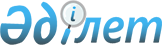 О внесении изменений и дополнений в решение очередной XXVI сессии Казалинского районного маслихата от 27 декабря 2013 года № 165 "О районном бюджете на 2014-2016 годы"
					
			С истёкшим сроком
			
			
		
					Решение Казалинского районного маслихата Кызылординской области от 21 февраля 2014 года № 179. Зарегистрировано Департаментом юстиции Кызылординской области 03 марта 2014 года № 4609. Прекращено действие в связи с истечением срока      В соответствии с Бюджетным кодексом Республики Казахстан от 4 декабря 2008 года, статьи 6 Закона Республики Казахстан от 23 января 2001 года "О местном государственном управлении и самоуправлении в Республике Казахстан", Казалинский районный маслихат РЕШИЛ:

      1. Внести в решение очередной ХХVІ сессии Казалинского районного маслихата от 27 декабря 2013 года N 165 "О районном бюджете на 2014-2016 годы" (зарегистрировано в Реестре государственной регистрации нормативных правовых актов за номером 4573, опубликовано в районной газете "Қазалы" от 18 января 2014 года N 6-7) следующие изменения и дополнения:

      пункт 1 изложить в следующей редакции:

      1. Утвердить районный бюджет на 2014-2016 годы согласно приложениям 1, 2 и 3, в том числе на 2014 год в следующих объемах:

      1) доходы – 9 298 172 тысяч тенге, в том числе:

      налоговые поступления – 1 377 591 тысяч тенге;

      неналоговые поступления – 20 501 тысяч тенге;

      поступления от продажи основного капитала – 31 466 тысяч тенге;

      поступления трансфертов – 7 868 614 тысяч тенге;

      2) затраты – 9 435 371,3 тысяч тенге;

      3) чистое бюджетное кредитование – 170 964 тысяч тенге;

      бюджетные кредиты – 194 737 тысяч тенге;

      погашение бюджетных кредитов – 23 773 тысяч тенге;

      4) сальдо по операциям с финансовыми активами – 37 400 тенге;

      приобретение финансовых активов – 37 400 тенге;

      поступления от продажи финансовых активов государства – 0 тенге;

      5) дефицит (профицит) бюджета – -345 563,3 тысяч тенге;

      6) финансирование дефицита (использование профицита) бюджета - 345 563,3 тысяч тенге.

      пункт 3 дополнить подпунктом 5) следующего содержания:

      "5) на реализацию плана мероприятий по обеспечению прав и улучшению качества жизни инвалидов 2 162 тысяч тенге;";

      подпункт 1), 4) пункта 4 изложить в следующей редакции:

      "1) на укрепление материально-технической базы организаций образования 58 196 тысяч тенге";

      4) на оказание социальной помощи для обучения студентов из числа семей социально-уязвимых слоев населения по востребованным в регионе специальностям 17 672 тысяч тенге;";

      пункт 4 дополнить подпунктом 5), 6), 7), 8) следующего содержания:

      "5) на реализацию плана мероприятий по обеспечению прав и улучшению качества жизни инвалидов 903 тысяч тенге;

      6) на социальную помощь для больных туберкулезом, находящихся на поддерживающем этапе лечения 8 061 тысяч тенге;

      7) на укрепление материально-технической базы ветеринарных организаций 40 600 тысяч тенге;

      8) на капитальный и средний ремонт транспортной инфраструктуры 200 000 тысяч тенге;";

      подпункт 2) пункта 5 изложить в следующей редакции:

      "2) на проектирование, развитие, обустройство и (или) приобретение инженерно-коммуникационной инфраструктуры 157 848 тысяч тенге;";

      пункт 5 дополнить подпунктом 4) следующего содержания:

      "4) "Расширение системы теплоснабжения кента Айтеке би 662996 тысяч тенге;";

      пункт 6 дополнить подпунктом 3), 4), 5) следующего содержания:

      3) на софинансирование проекта "Расширение системы теплоснабжения кента Айтеке би" 73 666 тысяч тенге;

      4) на проектирование, развитие, обустройство и (или) приобретение инженерно-коммуникационной инфраструктуры 45 627 тысяч тенге;

      5) на разработку проектно-сметной документации с проведением государственной экспертизы проекта "Реконструкция систем водоснабжения Байкожинского локального водопровода Казалинского района 2-очередь" 58 800 тысяч тенге;";

      данное решение дополнить пунктами 12, 13, 14, 15 следующего содержания:

      12. Направить на финансирование по невыполненным обязательствам 2013 года нижеследующим бюджетным программам:

      458-028 "Развитие коммунального хозяйства" 30 726,5 тысяч тенге;

      458-022 "Развитие транспортной инфраструктуры" 964,3 тысяч тенге;";

      13. Уменьшить суммы по бюджетным программам:

      1) 122-006 "Предупреждение и ликвидация чрезвычайных ситуаций масштаба района (города областного значения)" на 14 989 тысяч тенге;

      2) 467-003 "Проектирование, строительство и (или) приобретение жилья коммунального жилищного фонда" на 6 346 тысяч тенге;

      3) 123-008 "Освещение улиц населенных пунктов" на 8 274 тысяч тенге;

      4) 458-018 "Благоустройство и озеленение населенных пунктов" на 6 872 тысяч тенге;

      5) 456-002 "Услуги по проведению государственной информационной политики через газеты и журналы" на 5 000 тысяч тенге;

      6) 123-013 "Обеспечение функционирования автомобильных дорог в городах районного значения, поселках, селах, сельских округах" 5 937 тысяч тенге;";

      14. Распределить образовавшийся свободный остаток бюджетных средств на 1 января 2014 года 115962 тысяч тенге и уменьшенные по бюджетным программам 47418 тысяч тенге по нижеследующим бюджетным программам:

      1) на финансирование по невыполненным обязательствам 2013 года по программе 458-031 "Изготовление технических паспортов на объекты кондоминиумов" 447,2 тысяч тенге;

      2) на погашение кредиторской задолженности, образовавшейся на 1 января 2014 года по бюджетной программе 458-001 "Услуги по реализации государственной политики на местном уровне в области жилищно-коммунального хозяйства, пассажирского транспорта и автомобильных дорог" 484,4 тысяч тенге;

      3) 122-001 "Услуги по обеспечению деятельности акима района (города областного значения)" 3 833 тысяч тенге;

      4) 123-001 "Услуги по обеспечению деятельности акима района в городе, города районного значения, поселка, села, сельского округа" 16 187 тысяч тенге;

      5) 123-022 "Капитальные расходы государственного органа" 15 533 тысяч тенге;

      6) 452-001 "Услуги по реализации государственной политики в области исполнения бюджета района (города областного значения) и управления коммунальной собственностью района (города областного значения)" 691 тысяч тенге;

      7) 452-003 "Проведение оценки имущества в целях налогообложения" 2 300 тысяч тенге;

      8) 464-003 "Общеобразовательное обучение" 1 727 тысяч тенге;

      9) 451-014 "Оказание социальной помощи нуждающимся гражданам на дому" 1 705 тысяч тенге;

      10) 458-003 "Организация сохранения государственного жилищного фонда" 121 тысяч тенге;

      11) 458-031 "Изготовление технических паспортов на объекты кондоминиумов" 147 тысяч тенге;

      12) 458-033 "Проектирование, развитие, обустройство и (или) приобретение инженерно-коммуникационной инфраструктуры" 2 048,4 тысяч тенге;

      13) 458-012 "Функционирование системы водоснабжения и водоотведения" 8 225 тысяч тенге;

      14) 123-008 "Освещение улиц населенных пунктов" 3516 тысяч тенге;

      15)123-011 "Благоустройство и озеленение населенных пунктов" 23 281 тысяч тенге;

      16) 455-003 "Поддержка культурно-досуговой работы" 181 тысяч тенге;

      17) 465-005 "Развитие массового спорта и национальных видов спорта" 5 073 тысяч тенге;

      18) 465-032 "Капитальные расходы подведомственных государственных учреждений и организаций" 135 тысяч тенге;

      19) 467-008 "Развитие объектов спорта" 68 410 тысяч тенге;

      20) 455-032 "Капитальные расходы подведомственных государственных учреждений и организаций" 3 125 тысяч тенге;

      21) 456-001 "Услуги по реализации государственной политики на местном уровне в области информации, укрепления государственности и формирования социального оптимизма граждан" 1 195 тысяч тенге;

      22) 467-001 "Услуги по реализации государственной политики на местном уровне в области строительства" 3 215 тысяч тенге;

      23) 458-037 "Субсидирование пассажирских перевозок по социально значимым городским (сельским), пригородным и внутрирайонным сообщениям" 1 800 тысяч тенге;";

      15. Программу 122-001 "Услуги по обеспечению деятельности акима района (города областного значения)" на 516 тысяч тенге, программу 123-001 "Услуги по обеспечению деятельности акима района в городе, города районного значения, поселка, села, сельского округа" на 1032 тысяч тенге, программу 452-001 "Услуги по реализации государственной политики в области исполнения бюджета района (города областного значения) и управления коммунальной собственностью района (города областного значения)" на 516 тысяч тенге, программу 453-001 "Услуги по реализации государственной политики в области формирования и развития экономической политики, системы государственного планирования и управления района (города областного значения)" на 516 тысяч тенге, программу 464-001 "Услуги по реализации государственной политики на местном уровне в области образования" на 516 тысяч тенге, программу 451-001 "Услуги по реализации государственной политики на местном уровне в области обеспечения занятости и реализации социальных программ для населения" на 516 тысяч тенге, программу 465-001 "Услуги по реализации государственной политики на местном уровне в сфере физической культуры и спорта" на 516 тысяч тенге, программу 455-001 "Услуги по реализации государственной политики на местном уровне в области развития языков и культуры" на 516 тысяч тенге, программу 456-001 "Услуги по реализации государственной политики на местном уровне в области информации, укрепления государственности и формирования социального оптимизма граждан" на 516 тысяч тенге, программу 462-001 "Услуги по реализации государственной политики на местном уровне в сфере сельского хозяйства" на 516 тысяч тенге, 463 - 001 "Услуги по реализации государственной политики в области регулирования земельных отношений на территории района (города областного значения)" на 515 тысяч тенге, программу 473-001 "Услуги по реализации государственной политики на местном уровне в сфере ветеринарии" на 515 тысяч тенге, программу 467-001 "Услуги по реализации государственной политики на местном уровне в области строительства" на 515 тысяч тенге, программу 468-001 "Услуги по реализации государственной политики в области архитектуры и градостроительства на местном уровне" на 515 тысяч тенге, программу 458-001 "Услуги по реализации государственной политики на местном уровне в области жилищно-коммунального хозяйства, пассажирского транспорта и автомобильных дорог" на 515 тысяч тенге, программу 493-001 "Услуги по реализации государственной политики на местном уровне в области развития предпринимательства, промышленности и туризма" на 515 тысяч тенге уменьшить, программу 452-024 "Целевые текущие трансферты в вышестоящие бюджеты в связи с передачей функций государственных органов из нижестоящего уровня государственного управления в вышестоящий" увеличить на 8766 тысяч тенге;

      программу 112-003 "Капитальные расходы государственного органа" на 244 тысяч тенге, программу 453-004 "Капитальные расходы государственного органа" на 366 тысяч тенге, программу 464-012 "Капитальные расходы государственного органа" на 366 тысяч тенге, программу 451-021 "Капитальные расходы государственного органа" на 610 тысяч тенге, программу 465-004 "Капитальные расходы государственного органа" на 122 тысяч тенге, программу 455-010 "Капитальные расходы государственного органа" на 244 тысяч тенге, программу 456-006 "Капитальные расходы государственного органа" на 488 тысяч тенге, программу 462-006 "Капитальные расходы государственного органа" на 244 тысяч тенге, программу 463-007 "Капитальные расходы государственного органа" на 244 тысяч тенге, программу 467-017 "Капитальные расходы государственного органа" на 244 тысяч тенге, программу 468-004 "Капитальные расходы государственного органа" на 244 тысяч тенге, программу 458-013 "Капитальные расходы государственного органа" на 244 тысяч.тенге, программу 123-022 "Капитальные расходы государственного органа" на 5490 тысяч тенге уменьшить, программу 452-018 "Капитальные расходы государственного органа" увеличить на 9150 тысяч тенге;

      программу 451-007 "Социальная помощь отдельным категориям нуждающихся граждан по решениям местных представительных органов" уменьшить на 303 тысяч тенге, программу 451-011 "Оплата услуг по зачислению, выплате и доставке пособий и других социальных выплат" увеличить на 303 тысяч тенге;

      программу 451-001 " Услуги по реализации государственной политики на местном уровне в области обеспечения занятости и реализации социальных программ для населения" уменьшить на 725 тысяч тенге, программу 122-001 "Услуги по обеспечению деятельности акима района (города областного значения)" увеличить на 725 тысяч тенге;

      программу 458-018 "Благоустройство и озеленение населенных пунктов" уменьшить на 25917 тысяч тенге, увеличить программу 123-001 "Услуги по обеспечению деятельности акима района в городе, города районного значения, поселка, села, сельского округа" на 8616 тысяч тенге, программу 458-015 "Освещение улиц населенных пунктов" на 17301 тысяч тенге;

      программу 123-013 "Обеспечение функционирования автомобильных дорог в городах районного значения, поселках, селах, сельских округах" уменьшить на 23623 тысяч тенге, программу 123-011 "Благоустройство и озеленение населенных пунктов" увеличить на 23623 тысяч тенге;

      программу 458-001 "Услуги по реализации государственной политики на местном уровне в области жилищно-коммунального хозяйства, пассажирского транспорта и автомобильных дорог" уменьшить на 552 тысяч тенге, 458-012 "Функционирование системы водоснабжения и водоотведения" увеличить на 552 тысяч тенге;

      программу 458-001 "Услуги по реализации государственной политики на местном уровне в области жилищно-коммунального хозяйства, пассажирского транспорта и автомобильных дорог" уменьшить на 400 тысяч тенге, 458-049 "Проведение энергетического аудита многоквартирных жилых домов" увеличить на 400 тысяч тенге;";

      приложение 1 указанного решения изложить в новой редакции согласно приложению 1 к настоящему решению;

      приложение 6 указанного решения изложить в новой редакции согласно приложению 2 к настоящему решению.

      2. Настоящее решение вводится в действие со дня его первого официального опубликования и распространяется на отношения, возникшие с 1 января 2014 года.

 Районный бюджет на 2014 год Объем индивидуальных планов финансирования по администраторам бюджетных программ акимов аппаратов города, поселка, сельских округов на 2014 год       /тыс. тенге/


					© 2012. РГП на ПХВ «Институт законодательства и правовой информации Республики Казахстан» Министерства юстиции Республики Казахстан
				
      Председатель внеочередной

      XХVІІ сессии Казалинского

      районного маслихата

С. Избасов

      Секретарь Казалинского

      районного маслихата

Т. Боркулаков
Приложение 1
к решению внеочередной ХXVІІ сессии
Казалинского районного маслихата
от 21 февраля 2014 года N 179
Приложение 1
к решению ХXVІ сессии
Казалинского районного маслихата
от 27 декабря 2013 года N 165Категория

Категория

Категория

Категория

Сумма, тыс. тенге

Класс

Класс

Класс

Сумма, тыс. тенге

Подкласс

Подкласс

Сумма, тыс. тенге

Наименование

Сумма, тыс. тенге

1. ДОХОДЫ

9298172

1

Налоговые поступления

1377591

01

Подоходный налог

574753

2

Индивидуальный подоходный налог

574753

03

Социальный налог

409512

1

Социальный налог

409512

04

Hалоги на собственность

361860

1

Hалоги на имущество

296039

3

Земельный налог

8539

4

Hалог на транспортные средства

55125

5

Единый земельный налог

2157

05

Внутренние налоги на товары, работы и услуги

24446

2

Акцизы

6215

3

Поступления за использование природных и других ресурсов

2291

4

Сборы за ведение предпринимательской и профессиональной деятельности

14072

5

Налог на игорный бизнес

1868

07

Прочие налоги

850

1

Прочие налоги

850

08

Обязательные платежи, взимаемые за совершение юридически значимых действий и (или) выдачу документов уполномоченными на то государственными органами или должностными лицами

6170

1

Государственная пошлина

6170

2

Неналоговые поступления

20501

01

Доходы от государственной собственности

1490

5

Доходы от аренды имущества, находящегося в государственной собственности

1465

7

Вознаграждения по кредитам, выданным из государственного бюджета

25

04

Штрафы, пени, санкции, взыскания, налагаемые государственными учреждениями, финансируемыми из государственного бюджета, а также содержащимися и финансируемыми из бюджета (сметы расходов) Национального Банка Республики Казахстан 

5765

1

Штрафы, пени, санкции, взыскания, налагаемые государственными учреждениями, финансируемыми из государственного бюджета, а также содержащимися и финансируемыми из бюджета (сметы расходов) Национального Банка Республики Казахстан, за исключением поступлений от организаций нефтяного сектора

5765

06

Прочие неналоговые поступления

13246

1

Прочие неналоговые поступления

13246

3

Поступления от продажи основного капитала

31466

01

Продажа государственного имущества, закрепленного за государственными учреждениями

80

1

Продажа государственного имущества, закрепленного за государственными учреждениями

80

03

Продажа земли и нематериальных активов

31386

1

Продажа земли

31386

4

Поступления трансфертов 

7868614

02

Трансферты из вышестоящих органов государственного управления

7868614

2

Трансферты из областного бюджета

7868614

Функциональная группа

Функциональная группа

Функциональная группа

Функциональная группа

Сумма, тыс. тенге

Администратор бюджетных программ

Администратор бюджетных программ

Администратор бюджетных программ

Сумма, тыс. тенге

Программа

Программа

Сумма, тыс. тенге

Наименование

Сумма, тыс. тенге

2. ЗАТРАТЫ

9435371,3

1

Государственные услуги общего характера

586838

112

Аппарат маслихата района (города областного значения)

19479

001

Услуги по обеспечению деятельности маслихата района (города областного значения)

19479

122

Аппарат акима района (города областного значения)

126289

001

Услуги по обеспечению деятельности акима района (города областного значения)

116584

003

Капитальные расходы государственного органа

9705

123

Аппарат акима района в городе, города районного значения, поселка, села, сельского округа

385299

001

Услуги по обеспечению деятельности акима района в городе, города районного значения, поселка, села, сельского округа

356085

022

Капитальные расходы государственного органа

15983

032

Капитальные расходы подведомственных государственных учреждений и организаций

13231

452

Отдел финансов района (города областного значения)

34292

001

Услуги по реализации государственной политики в области исполнения бюджета района (города областного значения) и управления коммунальной собственностью района (города областного значения)

22057

003

Проведение оценки имущества в целях налогообложения

2300

010

Приватизация, управление коммунальным имуществом, постприватизационная деятельность и регулирование споров, связанных с этим

419

018

Капитальные расходы государственного органа

9516

453

Отдел экономики и бюджетного планирования района (города областного значения)

21479

001

Услуги по реализации государственной политики в области формирования и развития экономической политики, системы государственного планирования и управления района (города областного значения)

21479

2

Оборона

42746

122

Аппарат акима района (города областного значения)

2901

005

Мероприятия в рамках исполнения всеобщей воинской обязанности

2901

122

Аппарат акима района (города областного значения)

39845

006

Предупреждение и ликвидация чрезвычайных ситуаций масштаба района (города областного значения)

39845

3

Общественный порядок, безопасность, правовая, судебная, уголовно-исполнительная деятельность

4909

458

Отдел жилищно-коммунального хозяйства, пассажирского транспорта и автомобильных дорог района (города областного значения)

4909

021

Обеспечение безопасности дорожного движения в населенных пунктах

4909

4

Образование

5303551

123

Аппарат акима района в городе, города районного значения, поселка, села, сельского округа

38061

004

Обеспечение деятельности организаций дошкольного воспитания и обучения

38061

464

Отдел образования района (города областного значения)

623639

009

Обеспечение деятельности организаций дошкольного воспитания и обучения

100131

040

Реализация государственного образовательного заказа в дошкольных организациях образования

523508

464

Отдел образования района (города областного значения)

4491349

003

Общеобразовательное обучение

4301317

006

Дополнительное образование для детей

190032

464

Отдел образования района (города областного значения)

150502

001

Услуги по реализации государственной политики на местном уровне в области образования 

15018

005

Приобретение и доставка учебников, учебно-методических комплексов для государственных учреждений образования района (города областного значения)

18841

007

Проведение школьных олимпиад, внешкольных мероприятий и конкурсов районного (городского) масштаба

216

015

Ежемесячная выплата денежных средств опекунам (попечителям) на содержание ребенка-сироты (детей-сирот), и ребенка (детей), оставшегося без попечения родителей

18947

067

Капитальные расходы подведомственных государственных учреждений и организаций

97480

5

Здравоохранение

131

123

Аппарат акима района в городе, города районного значения, поселка, села, сельского округа

131

002

Организация в экстренных случаях доставки тяжелобольных людей до ближайшей организации здравоохранения, оказывающей врачебную помощь

131

6

Социальная помощь и социальное обеспечение

335390

451

Отдел занятости и социальных программ района (города областного значения)

277352

002

Программа занятости

29949

003

Оказание ритуальных услуг по захоронению умерших Героев Советского Союза, "Халық Қаһарманы", Героев Социалистического труда, награжденных Орденом Славы трех степеней и орденом "Отан" из числа участников и инвалидов войны

65

004

Оказание социальной помощи на приобретение топлива специалистам здравоохранения, образования, социального обеспечения, культуры, спорта и ветеринарии в сельской местности в соответствии с законодательством Республики Казахстан

19290

005

Государственная адресная социальная помощь

135

006

Оказание жилищной помощи

9500

007

Социальная помощь отдельным категориям нуждающихся граждан по решениям местных представительных органов

82639

009

Социальная поддержка граждан, награжденных от 26 июля 1999 года орденами "Отан", "Даңқ", удостоенных высокого звания "Халық Қаһарманы", почетных званий республики

296

010

Материальное обеспечение детей-инвалидов, воспитывающихся и обучающихся на дому

3335

014

Оказание социальной помощи нуждающимся гражданам на дому

56684

016

Государственные пособия на детей до 18 лет

59339

017

Обеспечение нуждающихся инвалидов обязательными гигиеническими средствами и предоставление услуг специалистами жестового языка, индивидуальными помощниками в соответствии с индивидуальной программой реабилитации инвалида

16120

451

Отдел занятости и социальных программ района (города областного значения)

56861

001

Услуги по реализации государственной политики на местном уровне в области обеспечения занятости и реализации социальных программ для населения

52843

011

Оплата услуг по зачислению, выплате и доставке пособий и других социальных выплат

2130

050

Реализация Плана мероприятий по обеспечению прав и улучшению качества жизни инвалидов

1888

458

Отдел жилищно-коммунального хозяйства, пассажирского транспорта и автомобильных дорог района (города областного значения)

1177

050

Реализация Плана мероприятий по обеспечению прав и улучшению качества жизни инвалидов

1177

7

Жилищно-коммунальное хозяйство

1753532,1

458

Отдел жилищно-коммунального хозяйства, пассажирского транспорта и автомобильных дорог района (города областного значения)

20704,6

003

Организация сохранения государственного жилищного фонда

121

031

Изготовление технических паспортов на объекты кондоминиумов

594,2

033

Проектирование, развитие, обустройство и (или) приобретение инженерно-коммуникационной инфраструктуры

19589,4

049

Проведение энергетического аудита многоквартирных жилых домов

400

464

Отдел образования района (города областного значения)

22912

026

Ремонт объектов в рамках развития городов и сельских населенных пунктов по Дорожной карте занятости 2020

22912

467

Отдел строительства района (города областного значения)

286662

003

Проектирование, строительство и (или) приобретение жилья коммунального жилищного фонда

79346

004

Проектирование, развитие, обустройство и (или) приобретение инженерно-коммуникационной инфраструктуры

207316

123

Аппарат акима района в городе, города районного значения, поселка, села, сельского округа

6578

014

Организация водоснабжения населенных пунктов

6578

458

Отдел жилищно-коммунального хозяйства, пассажирского транспорта и автомобильных дорог района (города областного значения)

834965,5

012

Функционирование системы водоснабжения и водоотведения

8777

028

Развитие коммунального хозяйства

767388,5

058

Развитие системы водоснабжения и водоотведения в сельских населенных пунктах

58800

467

Отдел строительства района (города областного значения)

116326

006

Развитие системы водоснабжения и водоотведения

116326

123

Аппарат акима района в городе, города районного значения, поселка, села, сельского округа

318083

008

Освещение улиц населенных пунктов

86089

009

Обеспечение санитарии населенных пунктов

52785

010

Содержание мест захоронений и погребение безродных

3140

011

Благоустройство и озеленение населенных пунктов

176069

458

Отдел жилищно-коммунального хозяйства, пассажирского транспорта и автомобильных дорог района (города областного значения)

147301

015

Освещение улиц населенных пунктов

17301

018

Благоустройство и озеленение населенных пунктов

130000

8

Культура, спорт, туризм и информационное пространство

647278

123

Аппарат акима района в городе, города районного значения, поселка, села, сельского округа

13986

006

Поддержка культурно-досуговый работы на местном уровне

13986

455

Отдел культуры и развития языков района (города областного значения)

207286

003

Поддержка культурно-досуговой работы

195077

009

Обеспечение сохранности историко - культурного наследия и доступа к ним

12209

465

Отдел физической культуры и спорта района (города областного значения)

49802

001

Услуги по реализации государственной политики на местном уровне в сфере физической культуры и спорта

8675

005

Развитие массового спорта и национальных видов спорта

26771

006

Проведение спортивных соревнований на районном (города областного значения) уровне

3547

007

Подготовка и участие членов сборных команд района (города областного значения) по различным видам спорта на областных спортивных соревнованиях

10674

032

Капитальные расходы подведомственных государственных учреждений и организаций

135

467

Отдел строительства района (города областного значения)

158410

008

Развитие объектов спорта

158410

455

Отдел культуры и развития языков района (города областного значения)

71847

006

Функционирование районных (городских) библиотек

71275

007

Развитие государственного языка и других языков народа Казахстана

572

456

Отдел внутренней политики района (города областного значения)

15000

002

Услуги по проведению государственной информационной политики через газеты и журналы 

5000

005

Услуги по проведению государственной информационной политики через телерадиовещание

10000

455

Отдел культуры и развития языков района (города областного значения)

103024

001

Услуги по реализации государственной политики на местном уровне в области развития языков и культуры

11233

032

Капитальные расходы подведомственных государственных учреждений и организаций

91791

456

Отдел внутренней политики района (города областного значения)

27923

001

Услуги по реализации государственной политики на местном уровне в области информации, укрепления государственности и формирования социального оптимизма граждан

22923

003

Реализация мероприятий в сфере молодежной политики

5000

10

Сельское, водное, лесное, рыбное хозяйство, особо охраняемые природные территории, охрана окружающей среды и животного мира, земельные отношения

230647

462

Отдел сельского хозяйства района (города областного значения)

44829

001

Услуги по реализации государственной политики на местном уровне в сфере сельского хозяйства

13624

099

Реализация мер по оказанию социальной поддержки специалистов

31205

467

Отдел строительства района (города областного значения)

9300

010

Развитие объектов сельского хозяйства

9300

473

Отдел ветеринарии района (города областного значения)

71370

001

Услуги по реализации государственной политики на местном уровне в сфере ветеринарии

8495

006

Организация санитарного убоя больных животных

4108

007

Организация отлова и уничтожения бродячих собак и кошек

3881

008

Возмещение владельцам стоимости изымаемых и уничтожаемых больных животных, продуктов и сырья животного происхождения

4500

009

Проведение ветеринарных мероприятий по энзоотическим болезням животных

8074

010

Проведение мероприятий по идентификации сельскохозяйственных животных

1712

032

Капитальные расходы подведомственных государственных учреждений и организаций

40600

463

Отдел земельных отношений района (города областного значения)

15221

001

Услуги по реализации государственной политики в области регулирования земельных отношений на территории района (города областного значения)

10921

004

Организация работ по зонированию земель

4300

473

Отдел ветеринарии района (города областного значения)

89927

011

Проведение противоэпизоотических мероприятий

89927

11

Промышленность, архитектурная, градостроительная и строительная деятельность 

48304

467

Отдел строительства района (города областного значения)

35287

001

Услуги по реализации государственной политики на местном уровне в области строительства

35287

468

Отдел архитектуры и градостроительства района (города областного значения)

13017

001

Услуги по реализации государственной политики в области архитектуры и градостроительства на местном уровне 

13017

12

Транспорт и коммуникации

321682,3

123

Аппарат акима района в городе, города районного значения, поселка, села, сельского округа

19181

013

Обеспечение функционирования автомобильных дорог в городах районного значения, поселках, селах, сельских округах

19181

458

Отдел жилищно-коммунального хозяйства, пассажирского транспорта и автомобильных дорог района (города областного значения)

302501,3

022

Развитие транспортной инфраструктуры

964,3

023

Обеспечение функционирования автомобильных дорог

299737

037

Субсидирование пассажирских перевозок по социально значимым городским (сельским), пригородным и внутрирайонным сообщениям

1800

13

Прочие

124625,4

493

Отдел предпринимательства, промышленности и туризма района (города областного значения)

1770

006

Поддержка предпринимательской деятельности

1770

452

Отдел финансов района (города областного значения)

25503

012

Резерв местного исполнительного органа района (города областного значения) 

25503

458

Отдел жилищно-коммунального хозяйства, пассажирского транспорта и автомобильных дорог района (города областного значения)

86165,4

001

Услуги по реализации государственной политики на местном уровне в области жилищно-коммунального хозяйства, пассажирского транспорта и автомобильных дорог 

18750,4

040

Реализация мер по содействию экономическому развитию регионов в рамках Программы "Развитие регионов"

67415

493

Отдел предпринимательства, промышленности и туризма района (города областного значения)

11187

001

Услуги по реализации государственной политики на местном уровне в области развития предпринимательства, промышленности и туризма

11187

14

Обслуживание долга

25

452

Отдел финансов района (города областного значения)

25

013

Обслуживание долга местных исполнительных органов по выплате вознаграждений и иных платежей по займам из областного бюджета

25

15

Трансферты

35712,5

452

Отдел финансов района (города областного значения)

35712,5

006

Возврат неиспользованных (недоиспользованных) целевых трансфертов

26946,5

024

Целевые текущие трансферты в вышестоящие бюджеты в связи с передачей функций государственных органов из нижестоящего уровня государственного управления в вышестоящий

8766

3. Чистое бюджетное кредитование

170964

Бюджетные кредиты

194737

10

Сельское, водное, лесное, рыбное хозяйство, особо охраняемые природные территории, охрана окружающей среды и животного мира, земельные отношения

194737

462

Отдел сельского хозяйства района (города областного значения)

194737

008

Бюджетные кредиты для реализации мер социальной поддержки специалистов

194737

Погашение бюджетных кредитов

23773

5

Погашение бюджетных кредитов

23773

01

Погашение бюджетных кредитов

23773

1

Погашение бюджетных кредитов, выданных из государственного бюджета

23773

4.Сальдо по операциям с финансовыми активами

37400

Приобретение финансовых активов

37400

13

Прочие

37400

123

Аппарат акима района в городе, города районного значения, поселка, села, сельского округа

37400

065

Формирование или увеличение уставного капитала юридических лиц

37400

Поступления от продажи финансовых активов государства

5. Дефицит (профицит) бюджета

-345563,3

6. Финансирование дефицита (использование профицита) бюджета

345563,3

7

Поступления займов

194737

01

Внутренние государственные займы

194737

2

Договоры займа

194737

16

Погашение займов

23773

452

Отдел финансов района (города областного значения)

23773

008

Погашение долга местного исполнительного органа перед

вышестоящим бюджетом

23773

8

Используемые остатки бюджетных средств

174599,3

01

Остатки бюджетных средств

174599,3

1

Свободные остатки бюджетных средств

174599,3

Приложение 2
к решению внеочередной ХXVІІ сессии
Казалинского районного маслихата
от 21 февраля 2014 года N 179
Приложение 6
к решению ХXVІ сессии
Казалинского районного маслихата
от 27 декабря 2013 года N 165N п/п

Наименование

Всего

Услуги по обеспечению деятельности акима района в городе, города районного значения, поселка, аула (села), аульного (сельского) округа

Капитальные расходы государственных органов

Организация в экстренных случаях доставки тяжелобольных людей до ближайшей организации здравоохранения, оказывающей врачебную помощь

Поддержка организаций дошкольного воспитания и обучения 

Освещение улиц населенных пунктов

Обеспечение санитарии населенных пунктов

Формирование или увеличение уставного капитала юридических лиц

Благоустройство и озеленение населенных пунктов

Обеспечение функционирования автомобильных дорог в городах районного значения, поселках, аулах (селах), аульных (сельских) округах

Организация водоснабжения населенных пунктов

Поддержка культурно-досуговой работы на местном уровне

Капитальные расходы подведомственных государственных учреждений и организаций

Содержание мест захоронений и погребение безродных

1

2

3

4

5

6

7

8

9

10

11

12

13

14

15

16

1

Государственное учреждение "Аппарат акима поселка Айтеке би" 

295473

63931

13983

16663

49322

37400

94993

19181

2

Государственное учреждение "Аппарат акима города Казалинск" 

84902

26396

24677

3463

30366

3

Государственное учреждение "Аппарат акима аульного округа Майлыбас" 

16348

12224

638

2782

704

4

Государственное учреждение "Аппарат акима аульного округа Кызылкум" 

32660

14131

1550

613

15457

909

5

Государственное учреждение "Аппарат акима аульного округа Бозколь" 

17561

11858

4659

340

704

6

Государственное учреждение "Аппарат акима аульного округа Аранды" 

17237

13944

728

1168

1397

7

Государственное учреждение "Аппарат акима аульного округа Алга" 

17542

13469

709

3364

8

Государственное учреждение "Аппарат акима аульного округа Майдакол" 

24840

16724

485

7631

9

Государственное учреждение "Аппарат акима аульного округа Арыкбалык" 

29074

26709

673

1692

10

Государственное учреждение "Аппарат акима аульного округа Коларык" 

19496

17565

537

1394

11

Государственное учреждение "Аппарат акима аульного округа Сарыкол" 

13770

11297

522

1247

704

12

Государственное учреждение "Аппарат акима аульного округа Муратбаев" 

23925

14503

352

3098

5972

13

Государственное учреждение "Аппарат акима аульного округа Кумжиек" 

20311

12866

694

3611

3140

14

Государственное учреждение "Аппарат акима аульного округа Карашенгел" 

52343

17434

20998

5149

1833

6929

15

Государственное учреждение "Аппарат акима аульного округа Басыкара" 

57645

18288

17063

640

1366

7057

13231

16

Государственное учреждение "Аппарат акима аульного округа Оркендеу" 

27823

12926

14441

456

17

Государственное учреждение "Аппарат акима аульного округа Тасарык" 

14127

10006

3886

235

18

Государственное учреждение "Аппарат акима аульного округа Бирлик" 

14158

10529

98

131

3081

319

19

Государственное учреждение "Аппарат акима аульного округа Акжона" 

15346

11697

3265

384

20

Государственное учреждение "Аппарат акима аульного округа Шакен" 

12004

9698

617

233

1456

21

Государственное учреждение "Аппарат акима аульного округа Сарбулак" 

12134

9890

314

1226

704

Всего

818719

356085

15983

131

38061

86089

52785

37400

176069

19181

6578

13986

13231

3140

